How to use the online validation toolYou need to have a TIES user account.If you do not have a TIES user account then you need to visit the following website http://www.itu.int/TIES/index.html and request it online.
Type in the TIES username and password to login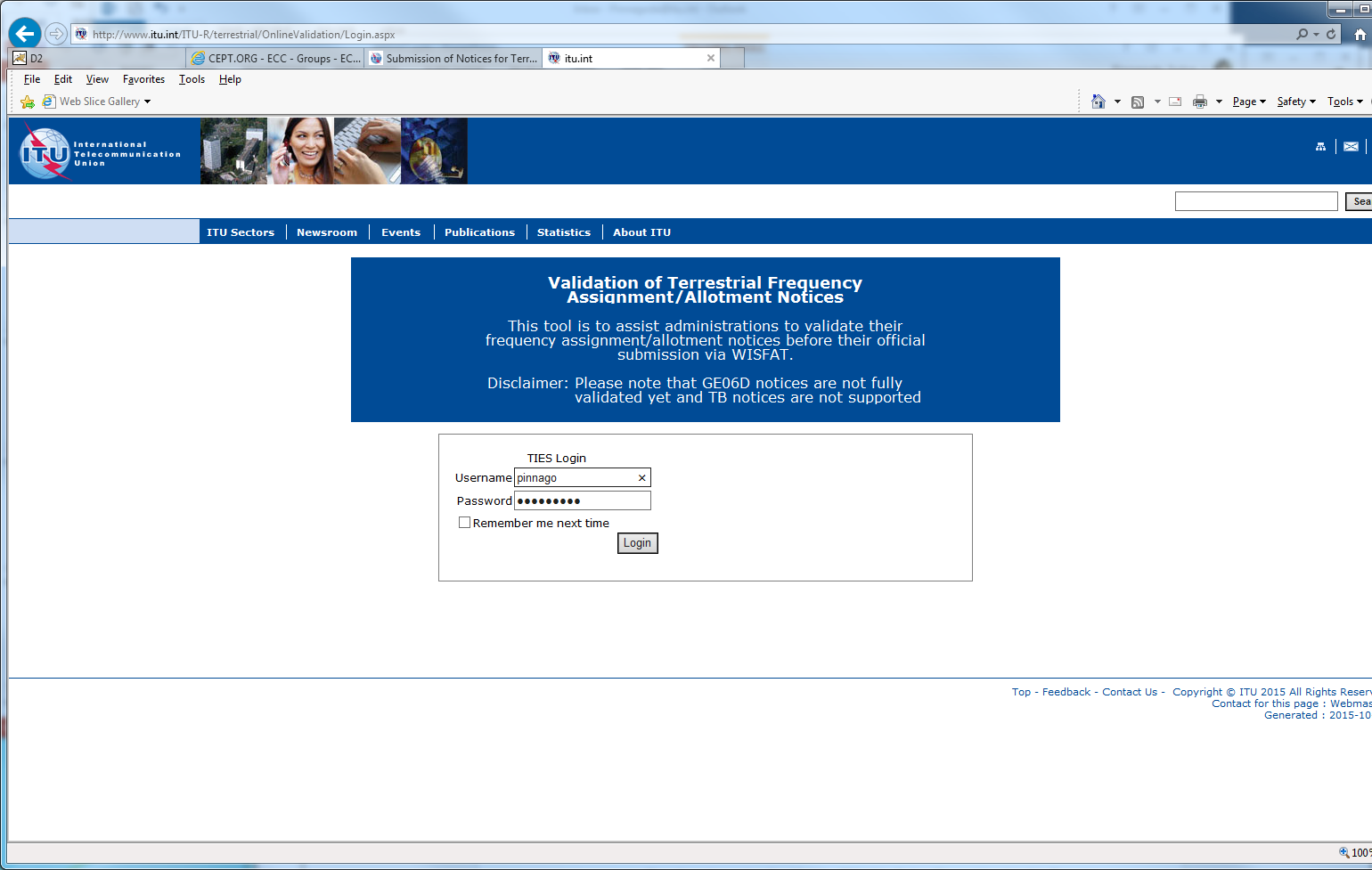 Click on “New validation”
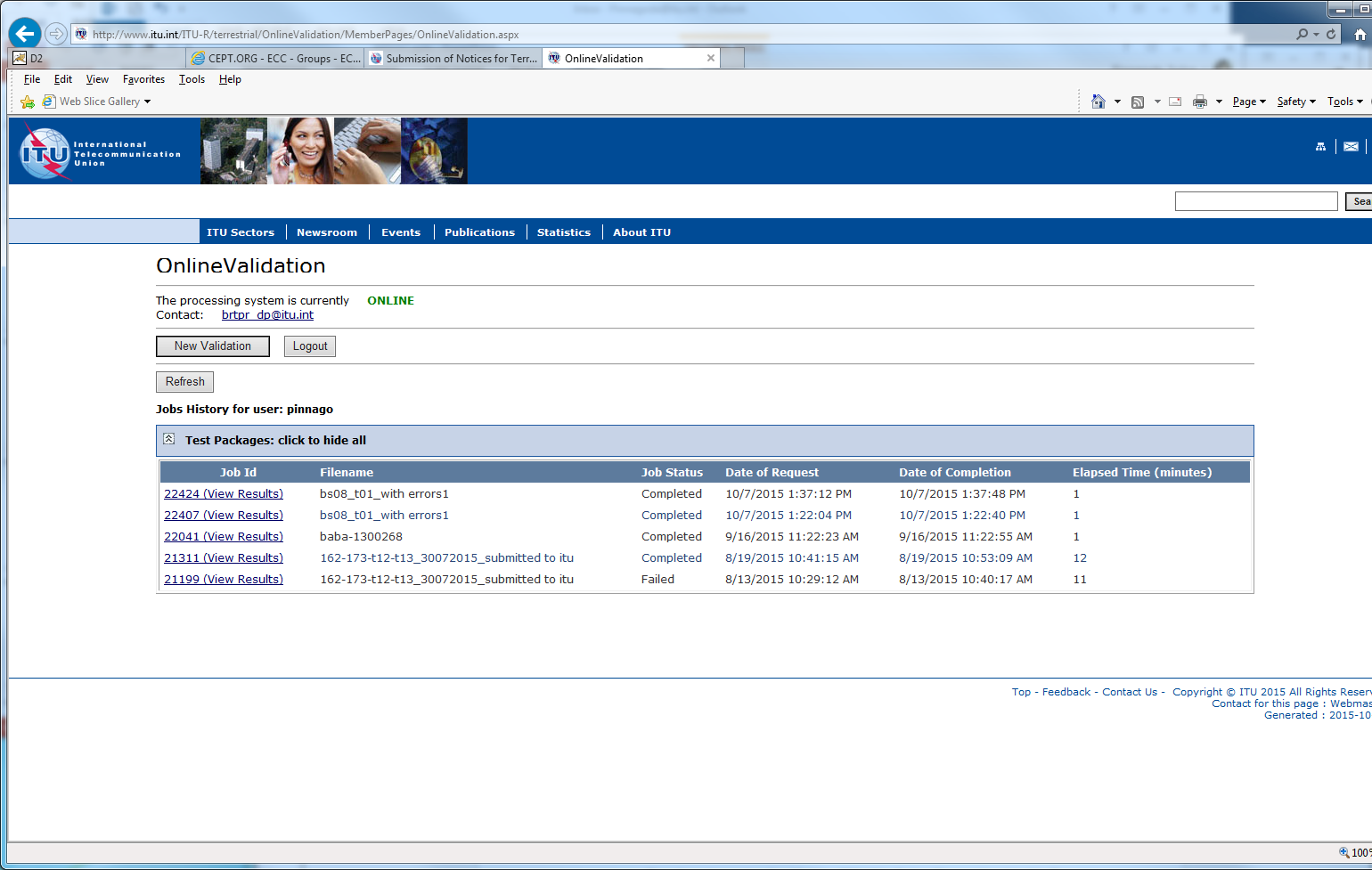 Click on “Browse” to select the file to validate

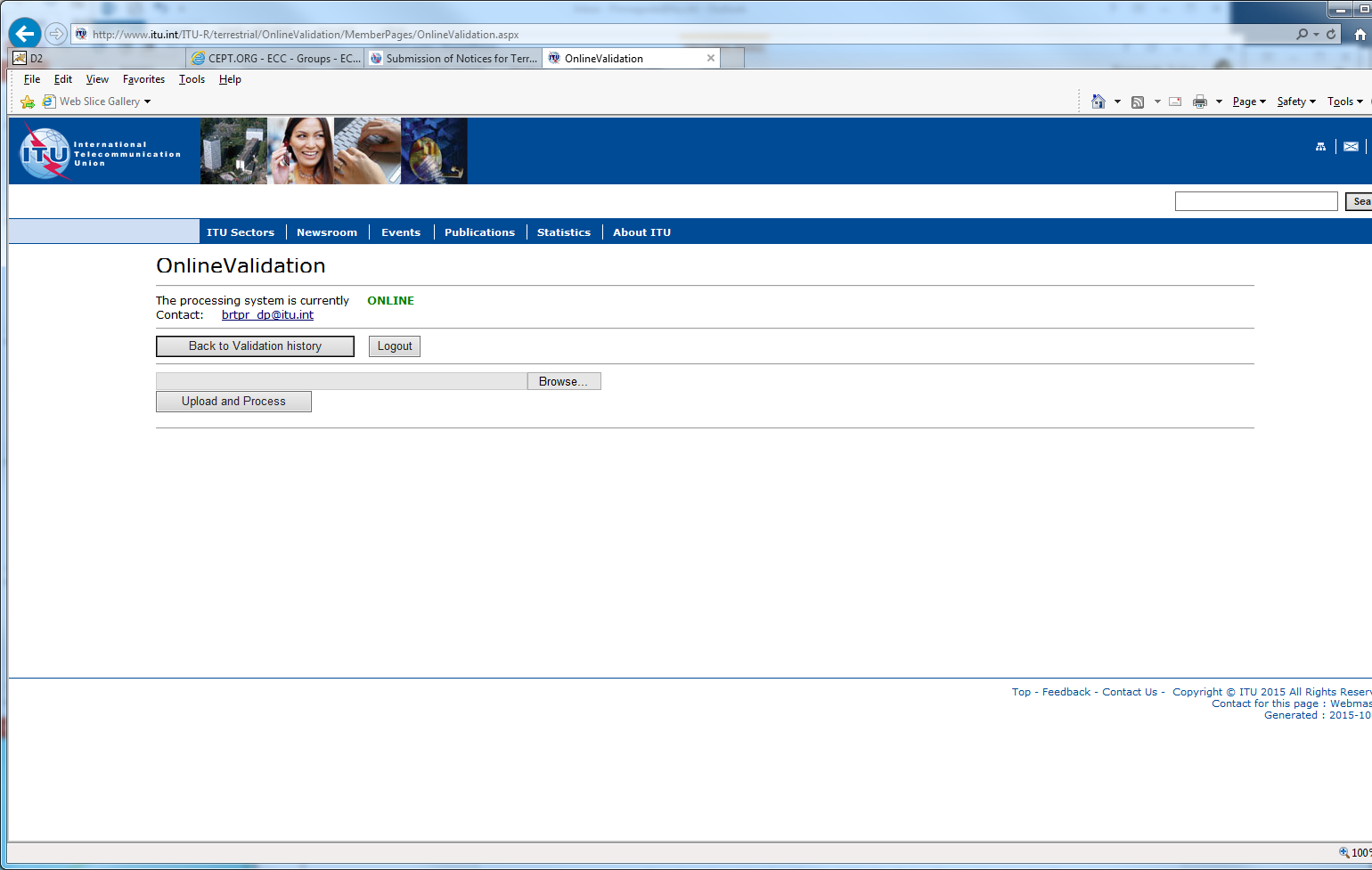 Click on “Upload and Process”
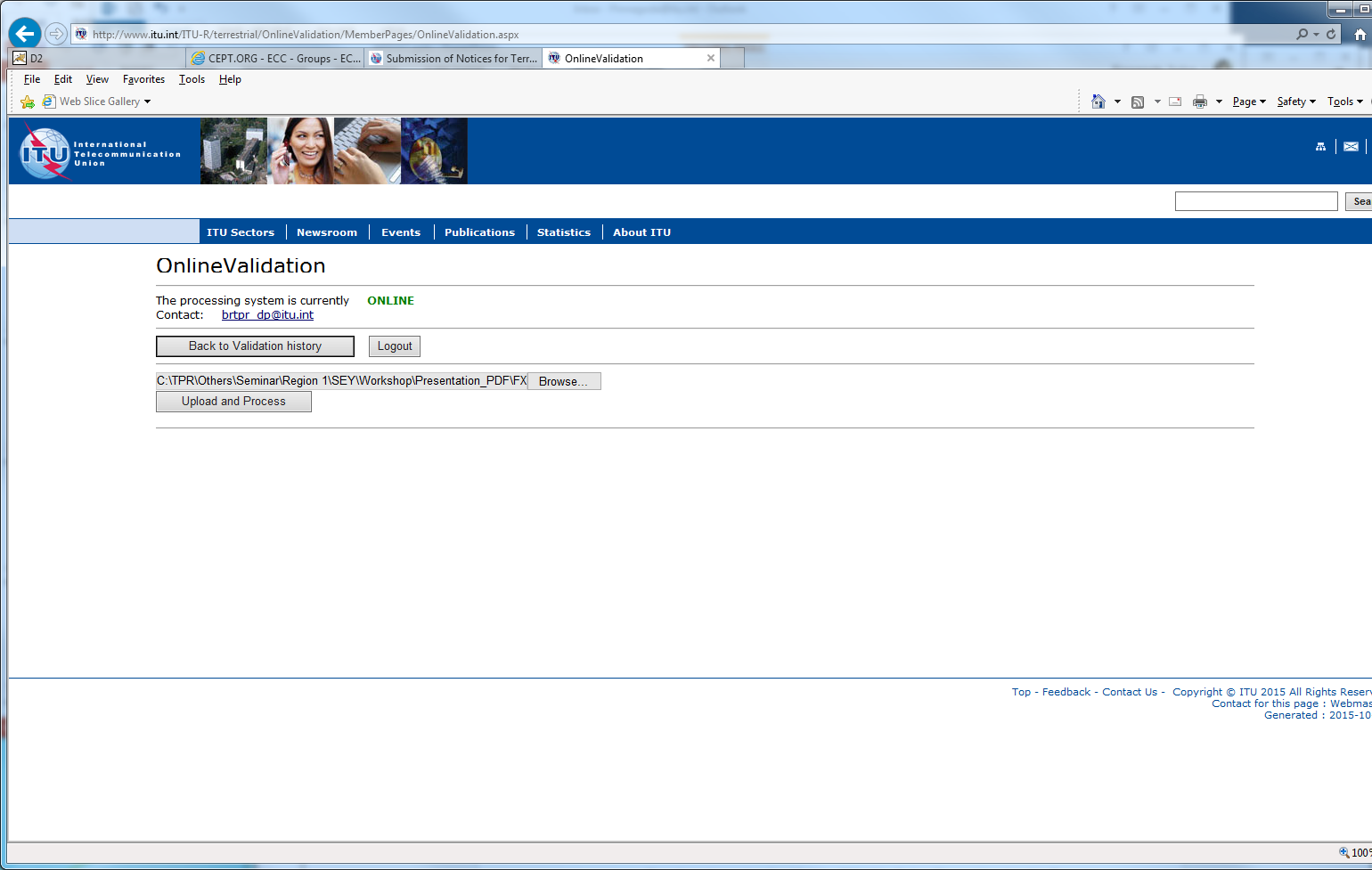 The job is now sent for validation. You may click on “New Validation” to submit another file or click on “Back to Validation history”
 
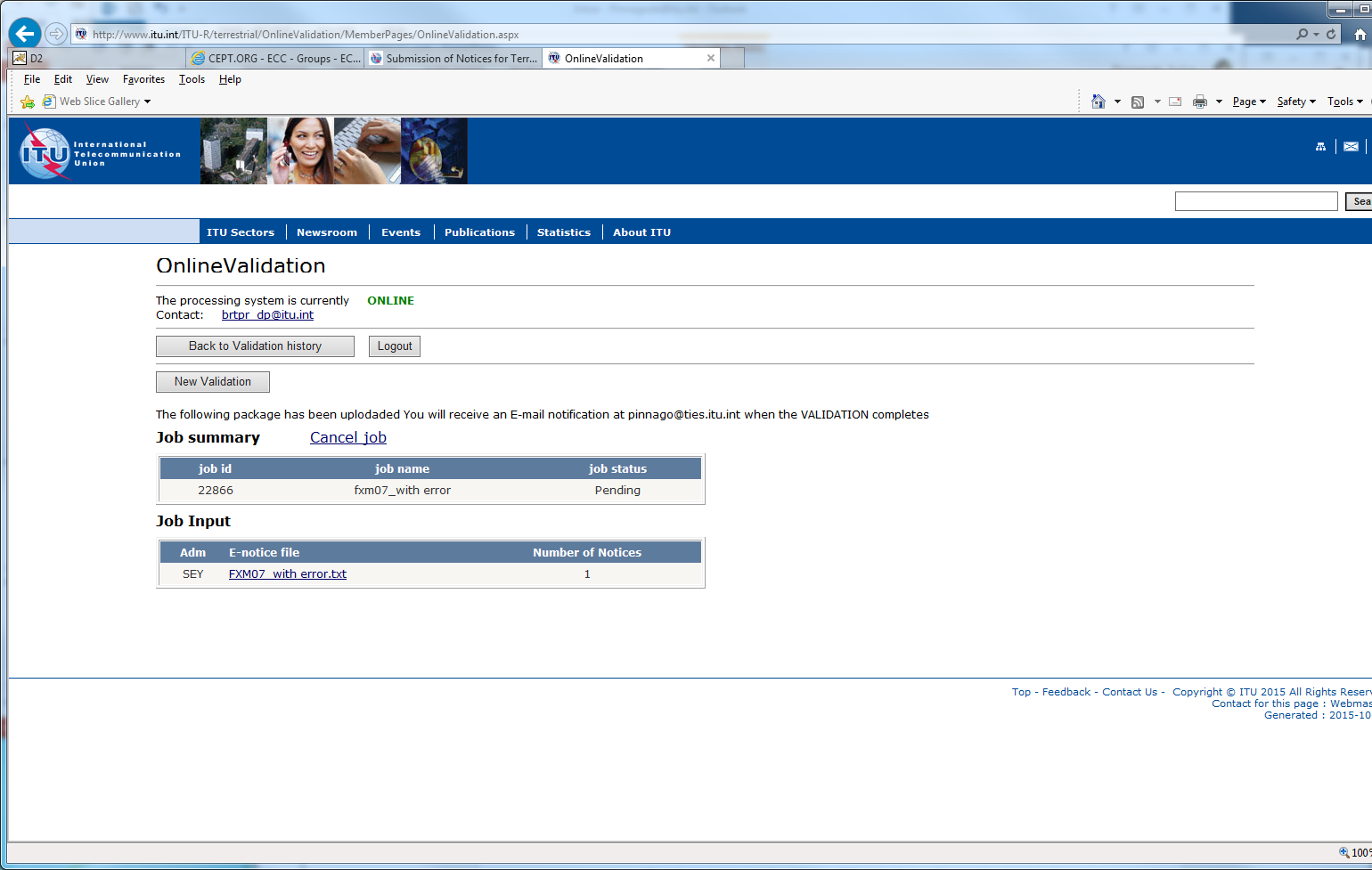 You may click on “Refresh” to see the progress of the processing. Once the validation is completed, you may click on JodID (View Results), you will also receive an e-mail to your TIES account.
 
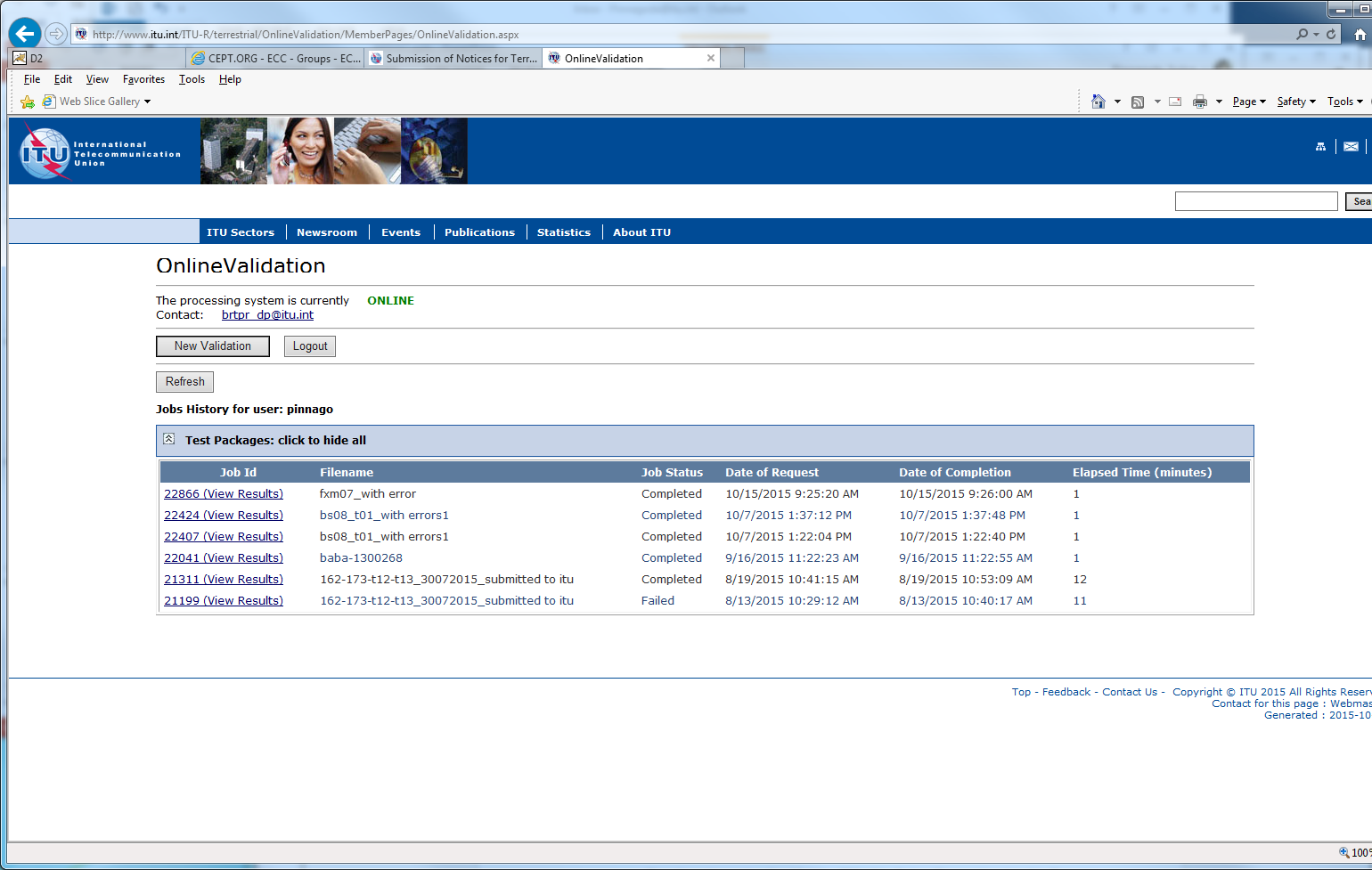 If there are any errors or warning it will display them on the screen. You may correct and upload again.

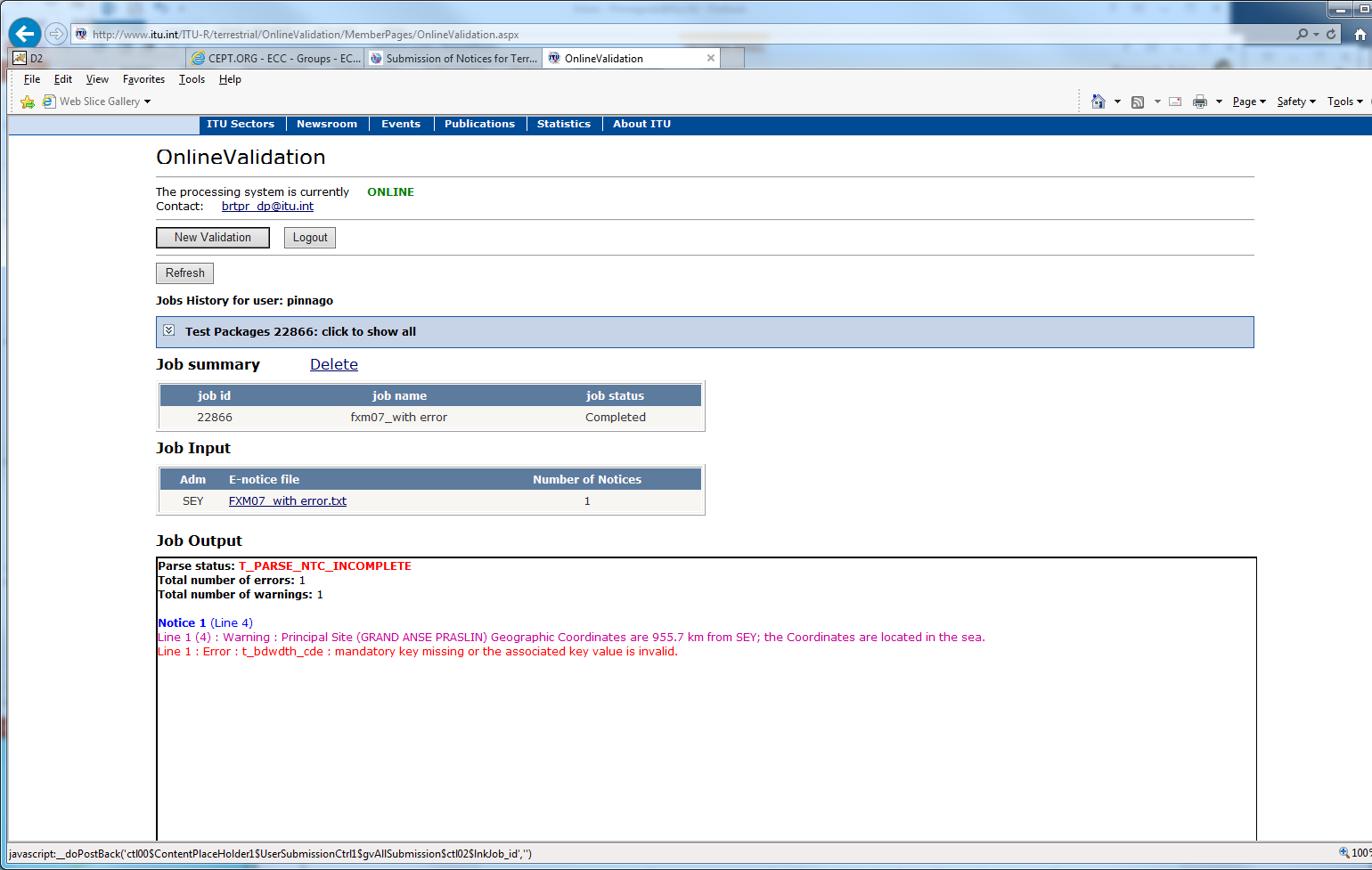 